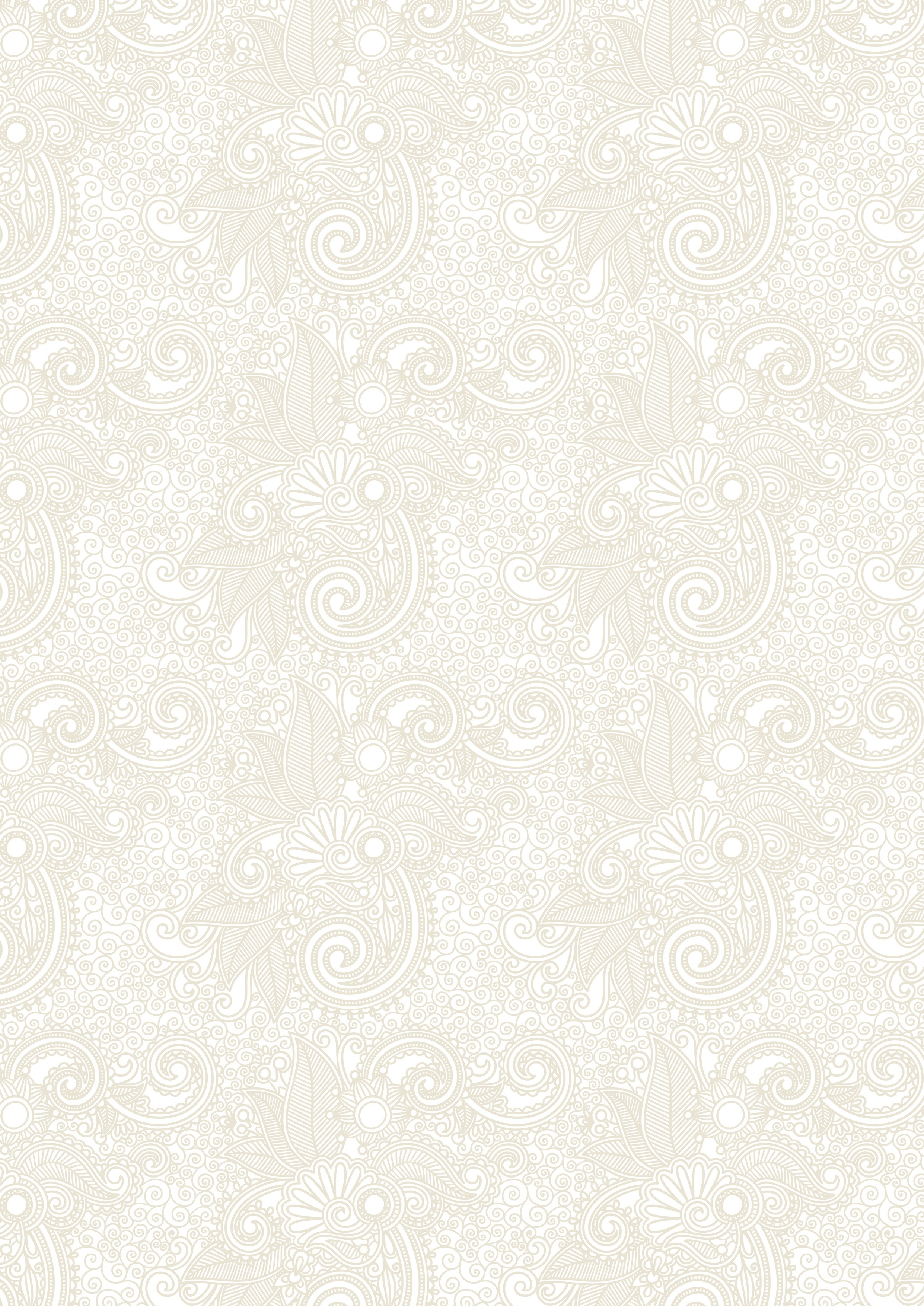 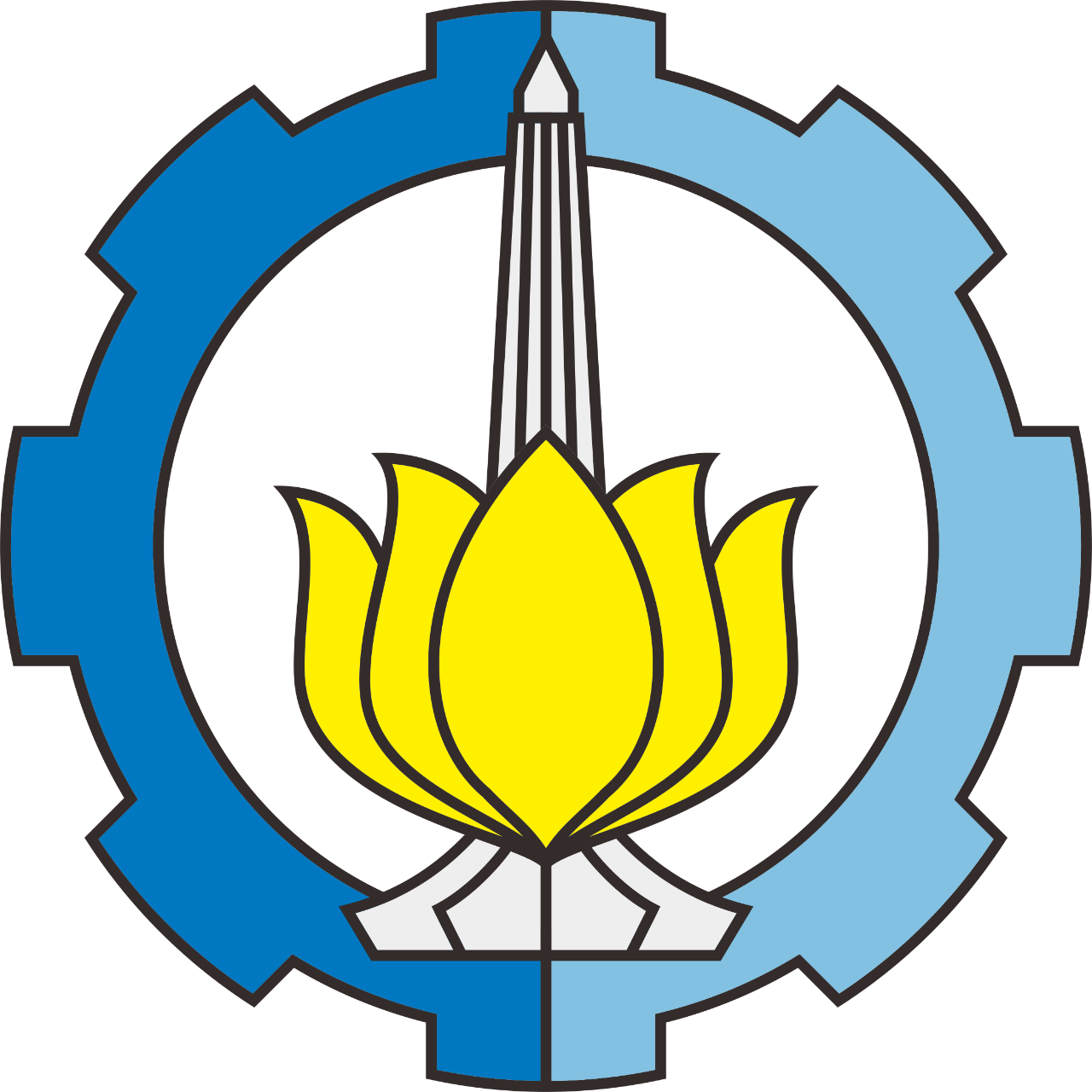 LEMBAR PENGESAHAN TESISTesis disusun untuk memenuhi salah satu syarat memperoleh gelarMagister Teknik (MT)diInstitut Teknologi Sepuluh NopemberOleh:NAMA NAMA NAMANRP: 08123456789Tanggal Ujian: 17 Agustus 2018Periode Wisuda: Septembeer 2018Disetujui oleh:Pembimbing:LEMBAR PENGESAHAN TESISTesis disusun untuk memenuhi salah satu syarat memperoleh gelarMagister Teknik (MT)diInstitut Teknologi Sepuluh NopemberOleh:NAMA NAMA NAMANRP: 08123456789Tanggal Ujian: 17 Agustus 2018Periode Wisuda: Septembeer 2018Disetujui oleh:Pembimbing:Prof. Dr. Ir. Nama Nama Nama, M.EngNIP: 195908171987021001Ir. Nama Nama Nama, M.Eng, Ph.DNIP: 195908171987021002......................................................................Penguji:Penguji:Prof. Dr. Ir. Nama Nama Nama, M.EngNIP: 195908171987021001Ir. Nama Nama Nama, M.Eng, Ph.DNIP: 195908171987021002Dr. Ir. Nama Nama Nama, MTNIP: 195908171987021002.........................................................................................................Kepala Departemen Teknik ................Fakultas ....................Prof. Dr. Ir. Nama Nama Nama, M.EngNIP: 196308171987021002Kepala Departemen Teknik ................Fakultas ....................Prof. Dr. Ir. Nama Nama Nama, M.EngNIP: 196308171987021002